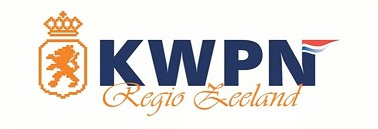 Algemene Voorjaars Ledenvergadering 

Het bestuur van KWPN regio Zeeland nodigt u van harte uit voor de Algemene Voorjaars Ledenvergadering op:Datum:  Donderdag 23 maart 2023
Locatie: De Zeeuwse verzekering, Park Veldzigt 57  , Middelburg
Aanvang: 19.30 uur.AgendaOpening.Notulen Najaarsledenvergadering van 3 november 2022.Mededelingen en ingekomen stukken.Jaarverslag 2022.Financieel verslag 2022.Verslag van de kascommissie.Activiteitenkalender 2023.Bestuurszaken.Mededelingen Ledenraad.Mededelingen Fokkerijraad.Rondvraag.Sluiting.Lezing van De Zeeuwse.